                    NOTICE OF A CALLED PUBLIC MEETING, CITY OF DE LEON-COUNCIL AGENDA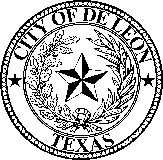 			5:30 PM, Sept 8, 2022 AT CITY COUNCIL ROOM-125 S TEXASNOTICE IS HEREBY GIVEN THAT THE DE LEON CITY COUNCIL WILL MEET IN A CALLED MEETING ON SEPT 8, 2022 IN THE CITY OF DE LEON CITY HALL COUNCIL CHAMBERS, 125 S. TEXAS STREET, DE LEON, TEXAS, BEGINNING AT 5:30 P.M. O’CLOCK, TO CONSIDER AND ACT UPON THE FOLLOWING AGENDA:THIS MEETING IS AVAILABLE TO THE PUBLIC IN PERSON. MEMBERS OF THE CITY COUNCIL MAY PARTICIPATE IN THE MEETING AND BE PHYSICALLY PRESENT AT THE MEETING LOCATED INDICATED ABOVE. A COPY OF THE AGENDA IS AVAILABLE AT CITY HALL OR VIA CITY OF DELEON FACEBOOK PAGE.CALL TO ORDERROLL CALLINVOCATIONPUBLIC COMMENT (Limited to Three minutes per person) 	CALLED AGENDA: (Discuss and consider the following items)       New BusinessEXECUTIVE SESSION; The Council may enter into Executive Session under Govt Code Sections 551.074 (Personnel Matters), Hiring for Chief of Police Position or Interm.EXECUTIVE SESSION; The Council may enter into Executive Session under Govt Code Sections 551.074 (Personnel Matters), Hiring for a person for Police Position Open Session: Council may take any action necessary because of the two executive sessions.ITEMS OF COMMUNITY INTEREST:Expression of thanks, congratulations or condolencesInformation regarding holiday closingsHonorary recognition of City officials, employees, or other citizensReminders about upcoming events sponsored by the City or other entity that is scheduled to be attended by a City official or City employee.ADJOURN:        All items on the agenda are for discussion and/or action.  The City Council reserves the right to adjourn into executive session at any time during the course of this meeting to discuss any of the matters listed above, as authorized by Texas Government Code Sections 551.071 (Consultation with Attorney), 551.072 (Deliberations about Real Property), 551.073 (Deliberations about Gifts and Donations), 551.074 (Personnel Matters), 551.076 (Deliberations about Security Devices,) and 551.087 (Economic Development)In compliance with the Americans with Disabilities Act, the City of De Leon will provide for reasonable accommodations for person attending City Council meetings. To better serve you, requests should be received 48 hours prior to the meeting.  Please contact Melenda K. Harbour, City Secretary, at 254-893-2065.      “I, the undersigned authority do hereby certify that the Notice of Meeting was posted on the window in the City Hall of the City of De Leon, Texas a place convenient and readily accessible to the general public at all times and said Notice was posted on the following date and time:_SEPT 2,2022 _ at _5:00 pm and remained so posted continuously for at least 72 hours preceding the schedule time of said meeting.”					_		_____________					DAVID DENMAN, City ADMINSTRATORThis public notice was removed from the official posting area at the De Leon City Hall on the following date and time: __________________________            By:  __________________________       	City Secretary’s Office       			City of De Leon, Texas                             